Соглашениемежду органами местного самоуправления муниципального района  Ишимбайский район Республики Башкортостан и сельского поселения Сайрановский сельсовет  муниципального района Ишимбайский район Республики Башкортостан о передаче органам местного самоуправления муниципального района Ишимбайский район Республики Башкортостан осуществления части полномочий сельского поселения Сайрановский сельсовет муниципального района Ишимбайский район                                 Республики Башкортостан      с. Новоаптиково                                                          «04»  декабря  2020 годаСовет сельского поселения Сайрановский сельсовет муниципального района Ишимбайский район Республики Башкортостан, именуемый в дальнейшем «Поселение», в лице главы сельского поселения Сайрановский сельсовет муниципального района Ишимбайский район Республики Башкортостан  Валиева Рустама Мигдатовича, действующего на основании Устава, с одной стороны, и Совет муниципального района Ишимбайский район Республики Башкортостан, именуемый в дальнейшем «Район», в лице председателя Совета муниципального района Ишимбайский район Республики Башкортостан Бакановой Галины Ильиничны, действующего на основании Устава, с другой стороны, вместе именуемые «Стороны», заключили настоящее Соглашение о нижеследующем.1. Предмет  Соглашения1.1. В соответствии с настоящим Соглашением Поселение передает Району следующие полномочия:1) организация в границах Сельского поселения электро-, тепло -, газо -                      и водоснабжения населения, водоотведения, снабжения населения топливом;2) обеспечение проживающих в Сельском поселении и нуждающихся в жилых помещениях малоимущих граждан жилыми помещениями, организация строительства и содержания муниципального жилищного фонда, создание условий для жилищного строительства, осуществление муниципального жилищного контроля, а также иных полномочий органов местного самоуправления  в соответствии  с жилищным законодательством;3) создание условий для предоставления транспортных услуг населению и организация транспортного обслуживания населения в границах Сельского поселения;4) участие в профилактике терроризма и экстремизма, а также в минимизации и (или) ликвидации последствий проявлений терроризма и экстремизма в границах Сельского поселения;5) участие в предупреждении и ликвидации последствий чрезвычайных ситуаций в границах Сельского поселения;6) создание условий для обеспечения жителей Сельского поселения услугами связи, общественного питания, торговли и бытового обслуживания;7) сохранение, использование и популяризация объектов культурного наследия (памятников истории и культуры), находящихся в собственности Сельского поселения, охрана объектов культурного наследия (памятников истории и культуры) местного (муниципального) значения, расположенных на территории Сельского поселения;8) обеспечение условий для развития на территории Сельского поселения физической культуры и массового спорта, организация проведения официальных физкультурно-оздоровительных и спортивных мероприятий Сельского поселения;9) утверждение генеральных планов поселения, правил землепользования и застройки, утверждение подготовленной на основе генеральных планов поселения документации по планировке территории, выдача разрешений на строительство (за исключением случаев, предусмотренных Градостроительным кодексом Российской Федерации, иными федеральными законами), разрешений на ввод объектов в эксплуатацию при осуществлении строительства, реконструкции объектов капитального строительства, расположенных на территории поселения, утверждение местных нормативов градостроительного проектирования поселений, резервирование земель и изъятие земельных участков в границах поселения для муниципальных нужд, осуществление муниципального земельного контроля в границах поселения, осуществление в случаях, предусмотренных Градостроительным кодексом Российской Федерации, осмотров зданий, сооружений и выдача рекомендаций об устранении выявленных в ходе таких осмотров нарушений, направление уведомления о соответствии указанных в уведомлении о планируемых строительстве или реконструкции объекта индивидуального жилищного строительства или садового дома (далее - уведомление о планируемом строительстве) параметров объекта индивидуального жилищного строительства или садового дома установленным параметрам и допустимости размещения объекта индивидуального жилищного строительства или садового дома на земельном участке, уведомления о несоответствии указанных в уведомлении о планируемом строительстве параметров объекта индивидуального жилищного строительства или садового дома установленным параметрам и (или) недопустимости размещения объекта индивидуального жилищного строительства или садового дома на земельном участке, уведомления о соответствии или несоответствии построенных или реконструированных объекта индивидуального жилищного строительства или садового дома требованиям законодательства о градостроительной деятельности при строительстве или реконструкции объектов индивидуального жилищного строительства или садовых домов на земельных участках, расположенных на территориях поселений, принятие в соответствии с гражданским законодательством Российской Федерации решения о сносе самовольной постройки, решения о сносе самовольной постройки или ее приведении в соответствие с предельными параметрами разрешенного строительства, реконструкции объектов капитального строительства, установленными правилами землепользования и застройки, документацией по планировке территории, или обязательными требованиями к параметрам объектов капитального строительства, установленными федеральными законами (далее также - приведение в соответствие с установленными требованиями), решения об изъятии земельного участка, не используемого по целевому назначению или используемого с нарушением законодательства Российской Федерации, осуществление сноса самовольной постройки или ее приведения в соответствие с установленными требованиями в случаях, предусмотренных Градостроительным кодексом Российской Федерации;10) организация и осуществление мероприятий по территориальной обороне и гражданской обороне, защите населения и территории Сельского поселения  от чрезвычайных ситуаций природного и техногенного характера;11) осуществление муниципального лесного контроля;12) осуществление муниципального внутреннего финансового контроля;13) осуществление муниципального земельного контроля;(далее - переданные полномочия).1.2. Указанные в пункте 1.1 настоящего Соглашения полномочия  передаются на срок до 31 декабря 2021 года.2. Права и обязанности Сторон2.1. В целях реализации настоящего соглашения Поселение обязуется:2.1.1.	Передать Району муниципальное имущество в безвозмездное
пользование для осуществления переданных полномочий в соответствии с
гражданским законодательством. Под имуществом в настоящем соглашении
понимается имущество, прямо предназначенное для осуществления
переданных полномочий, либо неиспользуемое имущество, которое
возможно использовать для осуществления переданных полномочий.Состав передаваемого в безвозмездное пользование имущества определяется приложением к настоящему Соглашению. Указанное приложение подписывается Сторонами и является неотъемлемой частью  настоящего Соглашения.Управление переданным в безвозмездное пользование имуществом на основании решения Совета муниципального района Ишимбайский район Республики Башкортостан осуществляется Районом. Имущество передается Району не позднее 14 дней со дня заключения настоящего Соглашения на основании акта приема-передачи, подписанного Сторонами.2.1.2.	По запросу Района своевременно и в полном объеме предоставлять
информацию в целях реализации Районом переданных полномочий.2.1.3. Отражать в бюджете сельского поселения Сайрановский сельсовет   муниципального района Ишимбайский район Республики Башкортостан на очередной финансовый год и плановый период расходы на предоставление переданных полномочий в очередном финансовом году и плановом периоде.2.2.	В целях реализации настоящего соглашения Поселение вправе:Участвовать в совещаниях, проводимых Районом по вопросам
реализации переданных полномочий.Вносить предложения и давать рекомендации по повышению
эффективности реализации переданных полномочий.Осуществлять контроль за осуществлением Районом переданных
полномочий, а также за целевыми с использованием предоставленных
финансовых средств  для реализации переданных полномочий.Требовать возврата предоставленных финансовых средств для
реализации переданных полномочий в случаях их нецелевого использования
Районом, а также неисполнения Районом переданных полномочий.2.3.	В целях реализации настоящего соглашения Район обязуется:Своевременно, качественно, добросовестно и в полном объеме
выполнять обязательства по осуществлению переданных полномочий,
указанных в пункте 1.1 настоящего соглашения, в соответствии                                             с законодательством Российской Федерации, законодательством Республики
Башкортостан и настоящим соглашением с учетом потребностей и интересов
муниципального образования Сайрановский сельсовет за счет собственных   материальных ресурсов и финансовых средств, предоставляемых Поселением.Предоставлять документы и иную информацию, связанную                             с выполнением переданных полномочий, не позднее 15 дней со дня получения
письменного запроса.2.3.3. Обеспечивать условия для беспрепятственного проведения
Поселением проверок осуществления переданных полномочий и использования предоставленных финансовых средств.2.3.4.	 Передать Поселению муниципальное имущество, предусмотренное
в пункте 2.1.2 настоящего Соглашения, в надлежащем состоянии не позднее
одного месяца после прекращения настоящего Соглашения на основании
акта приема-передачи.2.4. В целях реализации настоящего соглашения Район вправе: 2.4.1. Запрашивать у Поселения информацию, необходимую для реализации переданных полномочий.2.4.2.	Приостановить на срок до одного месяца исполнение переданных
полномочий при  непредставлении Поселением  финансовых средств для
осуществления переданных полномочий в течении двух месяцев с момента последнего перечисления.При непредставлении Поселением финансовых средств для осуществления переданных полномочий в течении трех месяцев с момента последнего перечисления прекратить исполнение переданных полномочий.2.4.3.	Давать Поселению предложения по ежегодному объему
финансовых средств, предоставляемых бюджету муниципального района
Ишимбайский район Республики Башкортостан для осуществления
переданных полномочий.3. Порядок  определения  объема  и  предоставления финансовых средств, необходимых для осуществления  переданных  полномочий3.1. Финансовые средства для реализации переданных полномочий  предоставляются Поселением Району в форме межбюджетных трансфертов по мере возникновения расходных обязательств Района в результате осуществления  переданных  полномочий.Межбюджетные трансферты предоставляются в пределах утвержденных сумм в бюджете Поселения и пропорционально фактически поступившим доходам.3.2. Ежегодный объем финансовых средств, представляемых Поселением для осуществления переданных полномочий, устанавливается в соответствии с порядком расчетов финансовых средств, утверждаемым Советом сельского поселения Сайрановский сельсовет Ишимбайский район Республики Башкортостан. Размер финансовых средств определяется как размер прогнозируемых финансовых затрат на осуществление полномочий в соответствии с порядком, установленным решением Советом сельского поселения Сайрановский сельсовет Ишимбайский район Республики Башкортостан. 3.3. Финансовые средства перечисляются ежемесячно.3.4. Финансовые средства, передаваемые Району на реализацию переданных полномочий, носят целевой характер и не могут быть использованы на другие цели.3.5. В случае нецелевого использования Районом финансовых средств, если данный факт установлен уполномоченными контрольными органами, финансовые средства подлежат возврату в бюджет Поселения по его требованию.4 . Основания и порядок прекращения Соглашения4.1. Настоящее Соглашение вступает в силу 01 января 2021 года, но не ранее его утверждения решениями Совета сельского поселения Сайрановский  сельсовет  муниципального района Ишимбайский район Республики Башкортостан, Совета     муниципального района Ишимбайский район Республики Башкортостан                           и  действует до 31 декабря 2021 года.4. 2.	 Настоящее Соглашение может быть досрочно прекращено:по соглашению Сторон;в одностороннем порядке без обращения в суд, в случае изменения федерального законодательства, в связи с которым реализация переданных полномочий становится невозможной;в одностороннем порядке без обращения в суд в случае, предусмотренном пунктом 2.4.2. настоящего Соглашения.4.3. Уведомление о расторжении настоящего Соглашения                                 в одностороннем порядке направляется другой Стороне в письменном виде.Соглашение считается расторгнутым по истечении 30 дней со дня направления указанного уведомления.5. Ответственность Сторон5.1. Стороны несут ответственность за ненадлежащее исполнение обязанностей, предусмотренных настоящим Соглашением, в соответствии с законодательством Российской Федерации, Республики Башкортостан и настоящим Соглашением.5.2. В случае просрочки перечисления (или возврата) межбюджетных трансфертов, Сторона, допустившая данное нарушение, уплачивает другой стороне штраф в размере 1/300 ставки рефинансирования Банка России                             от неперечисленных в срок сумм за каждый день просрочки.5.3. В случае несвоевременного и (или) неполного исполнения обязательств настоящего Соглашения, Район  уплачивает Поселению неустойку в размере 0,1% от ежемесячного объема межбюджетных трансфертов, предусмотренных пунктом 3.2 настоящего Соглашения.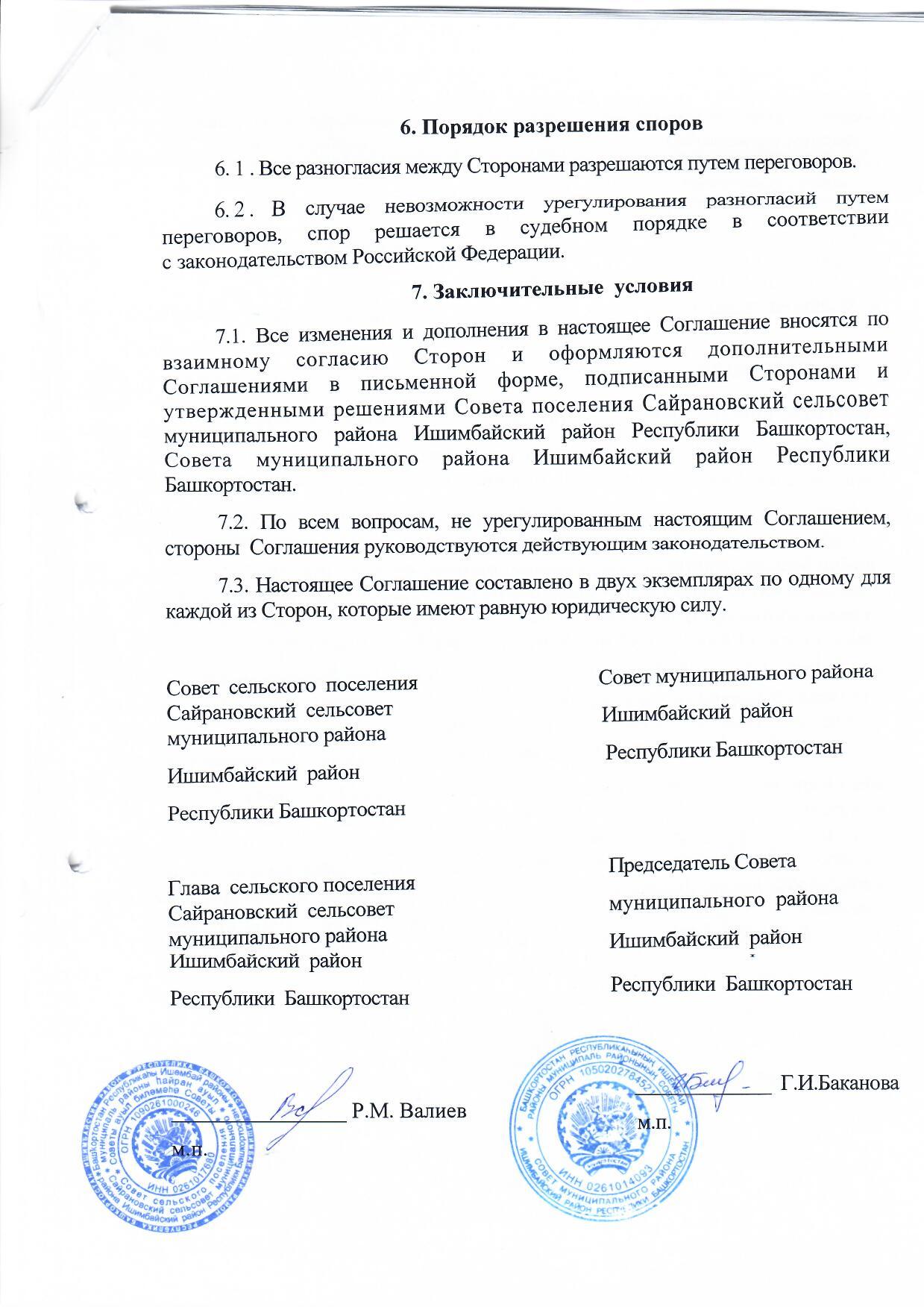 